Без преувеличения можно сказать - компьютеры пришли практически во все области нашей жизни, идет бурное развитие информационно-коммуникационных технологий и сегодня появился новый вид социальной незащищенности - информационное неравенство, которое проявляется в неумении использовать компьютерную технику и в недостаточной возможности получения информации. Старшее поколение в большинстве своем оказалось «отрезанным» от компьютеров и Интернета. В силу возрастных особенностей им трудно самостоятельно покорять новые технологии. При этом демографи-ческий кризис старения населения неизбежно ведет к включению в социальную и трудовую деятельность пенсионеров.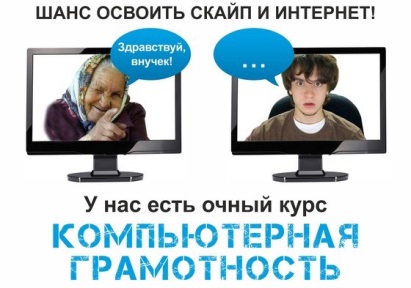 Учебный план курса рассчитан на 72 часаОбучить навыкам работы на персональном компьютереПоддержание у граждан пожилого возраста и инвалидов возможностей самореализации, использование остаточных трудовых возможностей, восстановление личностного и социального статусаПоддержание социально-культурной активности пожилых людейРазвитие коммуникативных способностейАдаптация в современных условиях жизниЗаявления принимаются по адресу: с.Варна ул. Советская, 94. МУ «Комплексный центр социального обслуживания населения».Телефон для справок: 2-15-98.            МУ «Комплексный центр социального обслуживания населения Варненского муниципального района»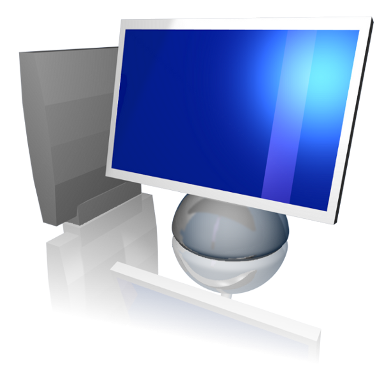 